                                                                                                                                                        Приложение 1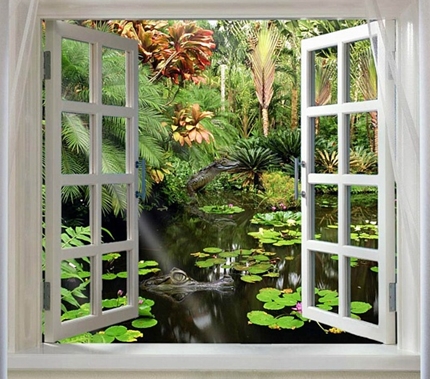 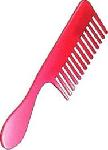 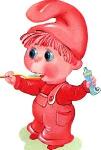 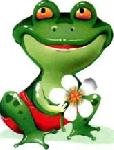 